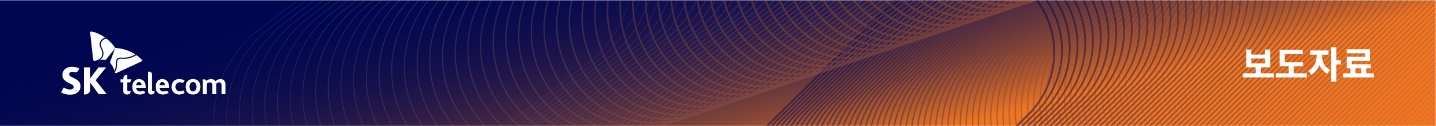 ‘에이닷’ 초거대 AI 시장 선도 앞장선다SKT 에이닷, 멀티모달 기술과 나를 더 잘 이해하는 Long-term Memory 장착 - 2월 中 ‘에이닷’에 오래된 정보도 기억할 수 있는 ‘장기기억’ 기술 상용화 예정: 과거 대화 중 좋아했던 영화 · MBTI 유형 · 애완동물까지 기억… ‘인간대화’와 유사- 텍스트 뿐 아니라 사진, 음성까지 이해하는 ‘멀티모달(Multi-modal)’ 고도화 할 계획- 한국어 GPT-3 기반 AI 서비스 첫 상용화 결실…지속 성장 中- 향후 ChatGPT 접목, GPT-4 R&D 투자 등 초거대 AI 시장 선도해 나갈 것[2023. 1. 24]SK텔레콤(대표이사 사장 유영상, www.sktelecom.com)이 2월 중 성장형 AI 서비스 ‘에이닷’에 오래된 정보를 기억해 대화에 활용할 수 있는 ‘장기기억’ 기술과 사진, 텍스트 등 복합적인 정보를 함께 이해할 수 있는 멀티모달(Multi-modal) 서비스를 장착해 본격적인 서비스 고도화에 나선다고 24일 밝혔다.또한, 한국어 GPT-3 상용화 서비스를 시작한 앞선 기술력을 바탕으로 ChatGPT와 같은 초거대 AI 모델을 접목하는 등 지속적인 R&D 투자를 통해 국내 초거대 AI 서비스 시장을 선도해 나갈 방침이다.   ■ 에이닷 ‘기억하기’로 풍성해진 대화… 좋아했던 영화, MBTI 유형, 애완동물까지 기억해 내… “친구보다 낫네”SKT는 오는 2월 중 이용자가 에이닷과 오래 전에 대화했던 내용 중 중요한 정보를 별도의 메모리에 저장해두고, 사람이 마치 뇌 속에서 오래된 기억을 끄집어 내 듯이 대화 중에 활용할 수 있는 ‘장기기억’ 기술을 에이닷에 적용할 계획이다.해당 정보들은 이용자가 좋아하는 것, 싫어하는 것, 직업, 취미, MBTI 유형, 애완동물까지 다양한 정보가 포함된다.일례로 에이닷에게 “오랜만에 지하철 탔는데 환승하기 귀찮아”라고 말하면 “너 원래 택시타는 거 좋아했자나”라며 이용자가 과거에 에이닷과 대화했던 내용을 기억해 답변해주는 식이다.또한 SKT는 에이닷에게 스키 주제로 대화할 경우 관련된 사진을 보여주면서 대화를 이어갈 수 있는 멀티모달 기술도 2월 중에 적용해 대화의 수준을 진일보 시킬 예정이다.기존의 초거대AI가 주로 언어에 초점을 맞춘 모델이라면 멀티모달 AI는 텍스트 이외에 음성, 이미지, 제스처, 생체 신호 등 여러 방식의 데이터를 인간처럼 종합 추론하고 의사소통까지 할 수 있는 AI 기술이다.SKT는 이처럼 멀티모달 AI 서비스를 고도화하고 에이닷과 연계하여 이용자의 다양한 요구사항이나 업무처리를 정확하게 해줄 수 있는 서비스로 진화시켜 나갈 계획이다.■ 한국어 GPT-3 고도화, ChatGPT 접목 및 GPT-4 R&D 투자 등으로 서비스 지속 진화 시켜 나갈 계획SKT는 초거대 언어 모델인 GPT-3의 한국어 버전을 상용화한 에이닷서비스를 론칭한 데 이어, 이를 기반으로 서비스를 고도화 중이다. 동시에 AI 윤리의식과 준수 의무를 강화한 ‘AI 추구가치’ 내재화에 힘쓰고 있다. GPT-3는 기존에 공개된 모델 GPT-2 대비 AI모델의 규모를 확장하여, 마치 사람과 자연스럽게 대화하는 듯 사용할 수 있다는 강점이 있다.SKT는 지난 해 5월 자체적으로 개발한 GPT-3 기반의 에이닷을 출시하고, 별도의 설치가 필요 없는 ‘A.game’, 이용자의 시청 이력과 선호도 기반으로 추천 채널 제공하는 ‘A.tv’, AI가 알아서 사진 편집을 해주는 ‘A.photo’ 등 대폭 서비스를 업그레이드하며 진화 시켜 나가고 있다.향후 SKT는 에이닷에 최근 화두가 되고 있는 ChatGPT와 같은 초거대 AI 모델을 접목할 계획이다.현재 AI 대화 서비스는 명령 위주의 ‘목적성 대화’와 친구처럼 사소한 대화를 함께 할 수 있는 ‘감성 대화’, 지식을 얻을 때 사용할 수 있는 ‘지식 대화’로 크게 나뉘어 지는데 ChatGPT와 연계되면 ChatGPT가 보유한 방대한 정보를 활용해 지식 대화가 한층 강화될 수 있다.SKT는 AI 기술 내재화를 통해 2017년부터 AI 기술을 NUGU, TMAP 등에 상용 적용 하였으며, 2019년부터 한국어 기반 언어모델인 BERT, BART, GPT-2를 개발하여 이를 오픈 소스로 공개함으로써 많은 기업과 학계에서 사용할 수 있도록 하였다. 2020년부터는 초거대 언어모델인 GPT-3와 유사 성능을 보이는 한국어 범용 언어모델(GLM) 개발을 위해 국립국어원과 제휴한 바 있다.이를 기반으로 지난 해 5월 GPT-3 한국어 특화기술을 자체 개발해 자유자재로 한국어 대화가 가능한 ‘에이닷’을 선보이고, 이 외에도 국내 AI기술 기업 코난테크놀로지와 기술 협력을 추진하는 등 초거대 AI 시장을 리딩하고 있다. SKT 김영준 A.추진단 담당은 “현재 글로벌 초거대 AI 시장은 국내외 빅테크(BigTech)들이 치열하게 주도권을 쥐기 위해 다투는 전장이 되고 있다”며 “SK텔레콤은 초거대 언어 모델인 한국어 GPT-3기술을 상용화한 기술력을 바탕으로, 더욱 적극적인 R&D투자 및 지속적인 서비스 고도화 등을 통해 에이닷을 글로벌 톱 수준의 AI 서비스로 발전시켜 나갈 것”이라고 밝혔다.▶ 관련문의 : SK텔레콤 PR1담당 혁신PR팀 정재경 매니저 (02-6100-3812)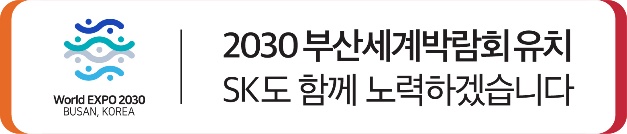 엠바고 : 배포 즉시 보도 가능합니다.※ 사진설명사진1. 에이닷 서비스 화면 이미지사진2. 에이닷 서비스를 이용하고 있는 홍보모델